Инструкция к выполнению задания «Открытка Деду Морозу»:Создайте коллаж-открытку к Деду Морозу.Нужные изображения находятся в папке «Картинки». Ваш коллаж  должен быть максимально похож на открытку, которая находится в папке «Результат Открытка Деду Морозу»Откройте программу GIMPОткройте все файлы из папки «Картинки» как слои, кроме файла Дед Мороз.jpg,   Установите размер холста 800×600Дайте соответствующие имена слоям:  Дед Мороз, Елочка, Колокольчики, Часы и т.д.Установите размеры (для удобства можно оставлять видимым только нужный слой) Часы: 630×502Домик: 400×320Свеча: 600×376Елка: 400×300Овечка: 200×127Начинаем составлять коллаж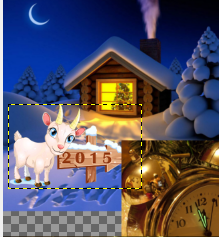 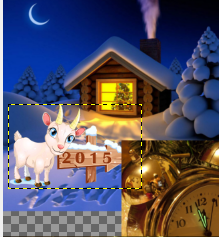 Переместить слой  «овечка» над слоем «домик». Расположить  изображение овечки слева внизу от домика. Слои «домик» и «овечка» сцепить: включить значок сцепки радом с именами слоев. Теперь они должны перемещаться вместе, «в сцепке»  (рис. 1,2)Повернуть изображение часов по следующим параметрам вращения: х=50, у=50, угол=-15  (рис. 3)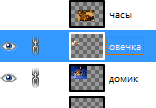 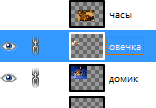 В слое «свеча» выделить область со свечой и шарами.  Лишнее обрезать: для этого инвертировать выделение и удалить лишнее кнопкой Delete (рис.4)Откройте файл файла Дед Мороз.jpg как слой, разместите его на вашем коллаже, как на открыткеОткорректируйте слой «Часы». Команда Тон-Насыщенность : Для желтого цвета-тон 180, освещенность   -14, насыщенность 100. Для красного цвета: тон 180, освещенность 0, насыщенность 100.  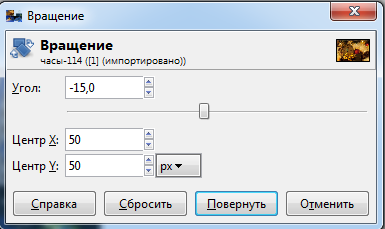 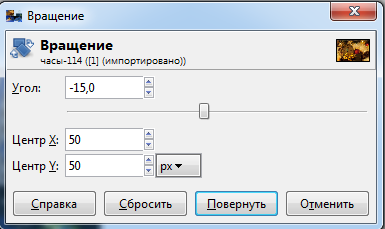 Используйте фильтр для слоя «Свеча»: Фильтры-Шум-Рассеивание. Установить параметры: по горизонтали 3, по вертикали 3. Слой «колокольчики» разместить поверх всех остальных слоев, как это сделано на открытке. При необходимости подкорректируйте размер изображения.Сохраните полученный коллаж в  формате .xcf под именем «Открытка Деду Морозу».Добавьте рамку к своему коллажу: Фильтры-Декорации-Нечеткая рамка. Включить флажки «Размывать рамку», «Добавить тень», «Свести изображение». Установить параметры: размер рамки  18, зернистость   6, размер тени 100.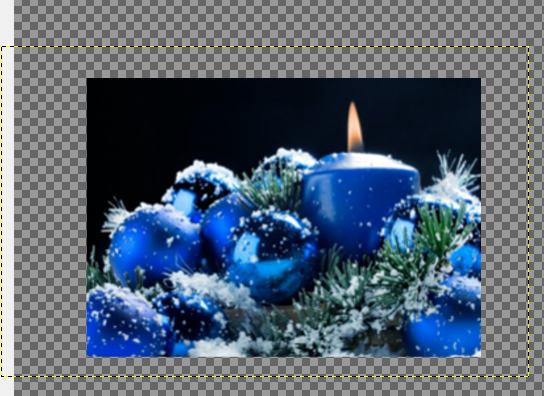 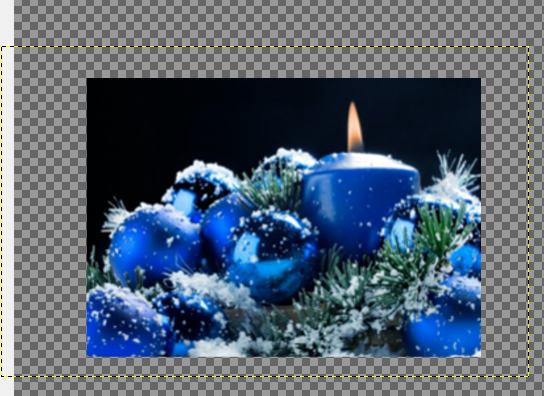 Сохранить  коллаж с рамкой в  формате .xcf  под именем «Рамка». Экспортируйте  его в формат .png.  